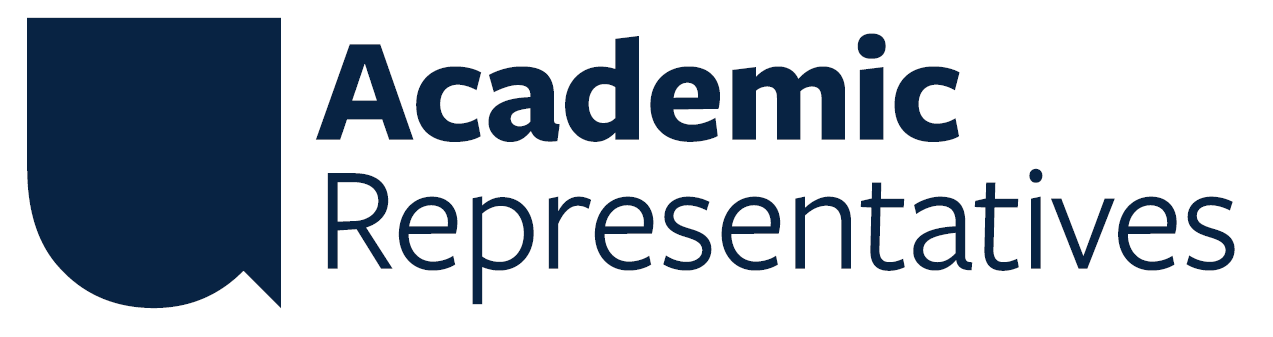 Candidate NumberName of candidateCount (Votes)12345678910